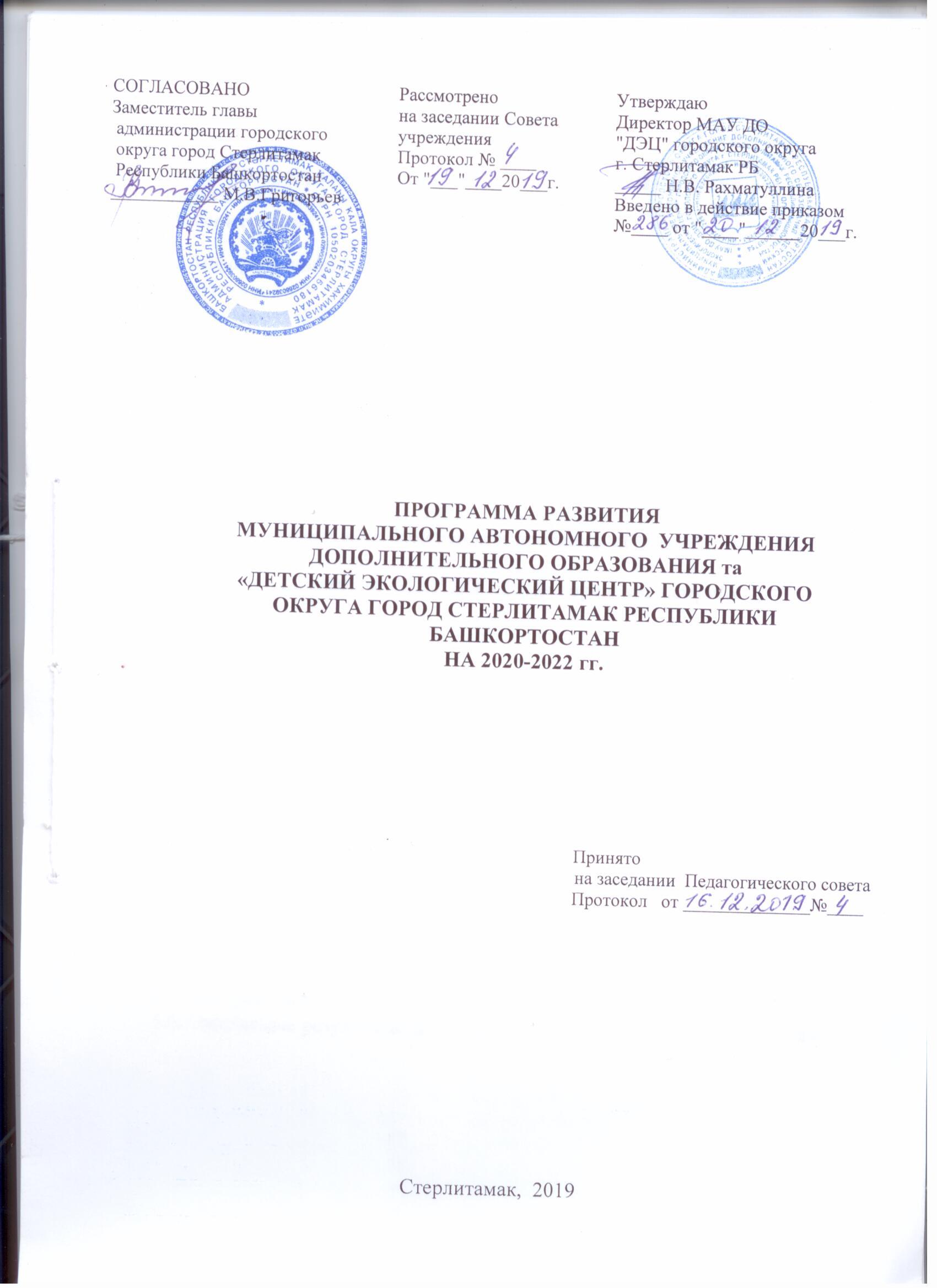 СОДЕРЖАНИЕ ПАСПОРТ ПРОГРАММЫ РАЗВИТИЯ МУНИЦИПАЛЬНОГОАВТОНОМНОГО  УЧРЕЖДЕНИЯ ДОПОЛНИТЕЛЬНОГО ОБРАЗОВАНИЯ  «ДЕТСКИЙ ЭКОЛОГИЧЕСКИЙ ЦЕНТР»ГОРОДСКОГО  ОКРУГА ГОРОД СТЕРЛИТАМАК РЕСПУБЛИКИ БАШКОРТОСТАН» на 2020-2022 гг.ПОЯСНИТЕЛЬНАЯ ЗАПИСКАДополнительное образование детей – один из социальных институтов детства, который создан и существует для детей, их всестороннего развития. Это социально-востребованная сфера, в которой заказчиками и потребителями образовательных услуг выступают дети и их родители (законные представители), а также общество и государство. Дополнительное образование способно влиять на качество жизни, так как приобщает детей к здоровому образу жизни, раскрывает творческий потенциал личности, побуждает к достижению общественно значимого результата, способствует развитию склонностей, способностей и интересов, гражданских и нравственных качеств, жизненному и профессиональному самоопределению подрастающего поколения. Обладая открытостью, мобильностью и гибкостью, дополнительное образование способно быстро и точно реагировать на «вызовы времени» в интересах ребенка, его семьи, общества, государства. Важнейшей составляющей дополнительного образования в воспитании гражданина с новым мышлением, человека с активной жизненной позицией в отношении к окружающей среде, умением реалистически оценивать сложности современного этапа взаимоотношений общества и природы и принимать экологически целесообразные решения является  экологическое образование. Экологическое образование позволяет каждому гражданину республики принять экологические и этические нормы, ценности, наработать профессиональные навыки и сформировать образ жизни, соответствующий принципам устойчивого развития общества. Учреждения дополнительного образования вносят большой вклад в формирование экологического мировоззрения подрастающего поколения.Новые концептуальные идеи экологического образования нацеливают на создание образовательных программ «нового поколения», которые призваны помогать ребенку в овладении ключевыми компетенциями в области экологии, что свидетельствует о новых требованиях, предъявляемых  к качеству результативности в системе дополнительного образования.Программа развития Муниципального автономного  учреждения дополнительного образования  «Детский экологический центр» городского  округа  город Стерлитамак Республики Башкортостан» является концептуальной и организационной основой образовательной и воспитательной деятельности МАУ ДО «ДЭЦ» городского округа г. Стерлитамак РБ и предназначена для дальнейшего совершенствования и развития экологического образования в г. Стерлитамаке.Программа развития Учреждения представляет собой долгосрочный нормативно-управленческий документ, характеризующий имеющиеся достижения и проблемы, основные тенденции, цели, задачи и направления экологического образования учащихся и особенности организации кадрового и методического обеспечения педагогического процесса и инновационных преобразований учебно-воспитательной системы, основные планируемые конечные результаты. Программа развития  Учреждения разработана с учетом необходимости выполнения целей и задач государственной политики в области образования, национальной образовательной инициативы «Наша новая школа», которая направлена на формирование современной эффективной системы образования и отвечает запросам современной жизни и потребностям развития личности ребенка, общества и государства.В программе раскрываются цели и задачи Учреждения с учетом приоритетов и стратегии развития системы экологического дополнительного образования в городе, определяется концепция развития, намечены и структурированы приоритетные направления деятельности, а также план действий и поэтапная реализацию поставленных целей и задач.Ключевой идеей Программы развития Учреждения является идея поиска новых направлений развития Учреждения дополнительного образования, путей организации образовательного процесса, способствующих:- гармонизации развития индивидуальных способностей и социально значимых качеств личности в области природопользования;- формированию у учащихся познавательной активности и креативности экологического мышления – основы для адаптивности и конкурентоспособности в динамично развивающемся обществе;- самостоятельности и критичности в принятии решений экологически разумных решений;- достижению экологических компетентностей учащихся, в том числе и в работе с информацией на основе современных информационно-коммуникационных технологий.1. ИНФОРМАЦИОННО-АНАЛИТИЧЕСКАЯ СПРАВКАПО МАУ ДО «ДЭЦ» ГОРДСКОГО ОКРУГА  г. СТЕРЛИТАМАК  РБ1.1. Общая характеристикаВ 1993 году на базе станции юных натуралистов, существовавшей с 1987 года, был организован Детский экологический центр. В 2015 году учреждение было переименовано в Муниципальное автономное  учреждение дополнительного образования  «Детский экологический центр» городского округа город Стерлитамак Республики Башкортостан.Место нахождения Учреждения:  453124, Республика Башкортостан, г. Стерлитамак, ул. К. Маркса, 54.Являясь юридическим лицом, Учреждение осуществляет деятельность на основании  Федерального Закона  «Об образовании в Российской Федерации», Устава Учреждения. Образовательная деятельность ведется согласно лицензии.          В экологическом центре занимаются 1032 учащихся. Образовательный процесс осуществляется на базе Учреждения.         Теоретические и практические занятия проходят в кабинетах Учреждения,  в лесопитомнике Стерлитамакского лесхоза, в музеях школ города, СФ БашГУ, в Юго-Западном межрегиональном управлении природных ресурсов РБ, на учебно-опытном участке  экологического центра, на метеостанции, в музее камня, музее леса,  в скверах, парках, на аллеях города.  Организация образовательного процесса регламентируется учебным планом, расписанием занятий.       Учреждение представляет возможности для реализации своих интересов детям каждой возрастной группы преимущественно от 6 до 18 лет.     В объединениях экологического центра наблюдается хороший уровень сохранности контингента учащихся на 90-95%.       В Учреждении реализуются образовательные программы по  четырем направленностям: - естественнонаучная; - туристско – краеведческая;  - художественная;   - техническая.                     Количество учащихся по направленностямКонтингент учащихся по возрасту и полуКоличество учащихся по годам обученияОбразовательная деятельность  регламентируется учебным  планом, который отражает:  продолжительность занятий, направленность, название дополнительной общеобразовательной общеразвивающей программы, необходимое количество часов в неделю и за год. Учебный план   составлен в соответствии с Уставом МАУ ДО «ДЭЦ» городского округа г. Стерлитамак РБ, основными направлениями деятельности, требованиями СанПиНа.           На основе учебного плана разработаны дополнительные общеобразовательные общеразвивающие программы по всем направленностям образовательной деятельности Учреждения и соответствующие требованиям, предъявляемым к содержанию и оформлению программ  дополнительного образования детей Методическими рекомендациями по проектированию дополнительных общеразвивающих программ (от 18.11.2015),  Уставу Учреждения, лицензии на образовательную деятельность. Дополнительные общеобразовательные общеразвивающие программы  ежегодно рассматриваются на заседаниях методических  объединений Учреждения, согласовываются на методическом совете Учреждения и утверждаются   директором  Учреждения, Приказ № 171 от 15.08.2019 г.Перечень  дополнительных  общеобразовательных(общеразвивающих)  программна 2019-2020 учебный год   Программы  имеют структурные элементы: комплекс основных характеристик программы (пояснительная записка; цель и задачи программы; содержание программы; планируемые результаты) и комплекс организационно-педагогических условий, включая формы аттестации (календарный учебный график; условия реализации программы; формы аттестации; оценочные материалы; методические материалы; список литературы).         Все программы, реализуемые в Учреждении:   - модифицированные (или адаптированные), в их основе типовые программы, в которые внесены изменения с учетом  особенностей набора детей, их запросов; Сроки реализации программ – от 1 до 3 лет.   Методы, средства и формы организации учебно-познавательной и практической деятельности разнообразны и соответствуют возрастным особенностям, интересам и потребностям учащихся. Наряду с лекциями, семинарами,  проектно-исследовательской деятельностью, конференциями, викторинами, конкурсами, учебными играми,  программами предусматриваются полевые исследования, экскурсии, экспедиции (самостоятельная полевая деятельность), природоохранные акции, праздники, летняя оздоровительная работа.          Организация образовательного процесса в Учреждении характеризуется особенностями, которые позволяют внедрять в практику деятельности современные педагогические технологии разноуровнего обучения, в процессе которого учащиеся переходят из одного уровня на другой; исследовательского обучения, при котором учащиеся самостоятельно постигают понятия и знания; игрового обучения; технологии адаптивной системы обучения, когда учащиеся работают самостоятельно, индивидуально или совместно с педагогом.        Учебное занятие - основная форма образовательного процесса в детском экологическом центре. Педагог самостоятельно отрабатывает удобные  модели занятия, основанные на  межпредметных связях, на современных технологиях. Построение каждого занятия осуществляется в  определенной системе, которая зависит от цели и типа занятий (занятия по получению новых знаний и умений, по обобщению и систематизации знаний и умений, по закреплению, по контролю знаний, формированию практических умений).           Для выявления уровня знаний учащихся разработано положение о формах, периодичности и порядке текущего контроля успеваемости и промежуточной аттестации учащихся. Педагоги проводят мониторинг реализации образовательных программ в виде тестирования, выставок работ, концертов, зачета, творческих отчетов, праздников, на которые приглашаются родители (законные представители), учителя школ, выпускники ДЭЦ,  представители средств массовой информации, телевидения, Стерлитамакского лесхоза, СФ Минэкологии РБ и др.          Результативность образовательных программ подтверждается победами  учащихся в различных конкурсах, фестивалях, слетах, выставках городского, республиканского,  всероссийского, международного уровней.1.2. Характеристика кадрового потенциала МАУ ДО «ДЭЦ» городского округа г. Стерлитамак РБВ МАУ ДО  «ДЭЦ» городского округа г. Стерлитамак РБ  в 2019-2020 учебном году работает 14 основных педагогических работника  и 5 совместителей. Укомплектованность кадрами составляет 100%. Педагогический коллектив стабилен и работоспособен. Увольнения педагогических кадров связаны с переменой места жительства, с выходом на пенсию.  Среди педагогических работников есть и выпускники Учреждения (Кунакбаева Л.В., Ишкулова Л.Н.).   Образовательный ценз сотрудников экологического центраУровень квалификации сотрудников экологического центра          Аттестация педагогических работников является стимулом непрерывного повышения уровня профессиональной компетентности. Все  педагоги проходят курсы повышения квалификации каждые 3 года. Количество педагогов, повысивших квалификацию по ИКТ, составляет 5 человек. В целом можно отметить, что коллектив Детского экологического центра отличает   стремление к совершенствованию содержания, форм и методов педагогической деятельности.1. 3. Информатизация учрежденияОчевидно, что прогресс и модернизация современного общества невозможны без информационных технологий. Это касается и образовательной сферы.Наличие технических средств обученияНа все компьютеры установлено новое программное обеспечение. Действуют две точки доступа к Интернет-ресурсам и имеется беспроводной интернет.Функционирует  сайт экологического центра www. dec-str. ru. Имеются рабочие группы в социальных сетях.Выпущены различные буклеты и электронные презентации, пропагандирующие здоровый образ жизни, описывающие красоту природы родного Башкортостана. Книжный фонд  включает научно-педагогическую и методическую литературу (всего  400 экземпляров).   Организуются радио и телерепортажи с мероприятий экологического центра, выступления и освещение событий экологического центра на страницах городской газеты «Стерлитамакский рабочий», «Деловой Стерлитамак», ежемесячно выходит в Учреждении газета «Экологический вестник».  Оборудован компьютерный класс для проведения занятий объединения «Компьютерная экология». В перспективе по данному направлению предполагается сделать следующее:Продолжить повышение квалификации педагогов коллектива по информационно-коммуникативным технологиям.1.4. Учебно-методическая деятельность педагогических работников УчрежденияЦелью, определяющей учебно-методическую деятельность коллектива Учреждения стало обеспечение условий, для всестороннего развития учащихся, формирования экологической культуры, выработке практических навыков в решении проблем сохранения окружающей среды.Для достижения поставленной цели были разработаны задачи: 1. Развивать инновационную деятельность как основу конкурентоспособности экологического центра на основе внедрения новых педагогических технологий, создавая условия для качественного дополнительного образования.2. Совершенствовать программно-методическое обеспечение образовательного процесса, соответствующее современным требованиям и потребностям участников педагогического процесса.3. Продолжить развитие методологической компетентности педагогов, достаточного для самостоятельного решения исследовательских, творческих задач теоретического и прикладного характера в педагогической деятельности.4. Развивать систему выявления и поддержки одарённых детей и талантливой молодёжи; продолжить работу по организации городской  экспериментальной площадке по теме «Воспитание экологической культуры и экологического самосознания учащихся.     5. Продолжить работу по обобщению и распространению передового педагогического опыта.      6. Совершенствовать систему мониторинга развития педагогического коллектива.      7. Пополнять методический кабинет необходимым информационным материалом для оказания помощи педагогам в работе.Распространение и пропаганда положительного опыта педагогов экологического центра осуществляется в разных формах: презентационные выступления, мастер-классы, выставки, статьи. Опыт работы педагогов представлен  на городских, республиканских   научно-практических конференциях.Для обеспечения эффективности учебного процесса педагогами экологического центра разрабатываются разнообразные методические материалы.Свой теоретический и методический уровень  педагоги экологического центра совершенствуют на курсах повышения квалификации разного статуса. 	О востребованности и высоком профессиональном уровне педагогических работников Учреждения свидетельствуют систематические приглашения их в качестве членов жюри и оргкомитетов разнообразных городских и республиканских конкурсов,  комиссий городских мероприятий, экспертных групп по аттестации: ежегодных городских научно-практических конференций, республиканских профессиональных конкурсов, смотров-конкурсов учебно-опытных участков, городских научно-практических конференций учащихся, городских смотров-конкурсов агитбригад, посвященных Дню Земли, городских конкурсов «Покормите птиц зимой», «Летят перелетные птицы, городских природоохранных акций «Первоцвет», «Ёлочка, Живи!».Перспективным направлением деятельности по обеспечению возможностей для творческого развития детей, их профессионального самоопределения, реализации потенциала, педагогический коллектив Учреждения считает организацию проектно-исследовательской  деятельности  своих учащихся,  что  рассматривается  как эффективный способ развивающего обучения, как мощная инновационная технология. Исследовательская деятельность способствует развитию у учащихся таких качеств личности, как целеустремленность, трудолюбие, коммуникативность, самостоятельность, пытливость,  значительно расширяет интеллект, кругозор и обогащает жизненный опыт.Для методистов Учреждения  этот вид деятельности стал предметом педагогического исследования  и полем инновационной образовательной  практики.  Каждый педагог экологического центра, учитывая характер и вид деятельности своего отдела,  самостоятельно разрабатывают проекты, основанные на содержании образовательных программ, годовых и перспективных планов. В основу исследовательского проекта закладываются принципы освоения конкретной образовательной программы, его цели и задачи, разрабатывается конкретное содержание и ожидаемые результаты деятельности. В конце учебного года педагоги отчитываются по результатам реализованного исследовательского проекта. Наши учащиеся, занимающиеся проектно-исследовательской деятельностью, успешно участвуют в научно-практических конференциях и конкурсных мероприятиях городского, республиканского и российского уровней: в городском конкурсе учебно-исследовательских работ "Башкирия многоликая", республиканском конкурсе "Подрост", Всероссийских конкурсах проектов "Человек на земле" и  "Молодежь Башкортостана исследует  окружающую среду", городской научно-практической конференции "Лик", Республиканских научно-практических конференциях "Ломоносовские чтения", "Живая вода Башкортостана" и многие другие конкурсы.  Информация о работах наших юных исследователей публикуется в СМИ: в журнале "Дополнительное образование", газете "Стерлитамакский рабочий", журнале "Учитель Башкортостана", журнале  «Панорама Башкортостана».Деятельность педагогов направлена также на выявление одаренных детей, имеющих более высокие по сравнению с большинством интеллектуальные способности по дисциплинам естественнонаучного цикла, обладающих восприимчивостью к учению, творческими  возможностями проявляющимися  в области экологии  и естествознания; детей, испытывающих радость от добывания знаний, умственного труда, общения с природой.     Работа с одаренными детьми в Учреждении заключается в создании условий для оптимального развития их познавательных и творческих способностей, использовании тех методов и приёмов обучения, которые  способствуют развитию самостоятельности мышления, инициативности и творчества; проведение различных внеурочных конкурсов, интеллектуальных игр, олимпиад, позволяющих учащимся проявить свои способности, ориентирующих на дальнейшее самосовершенствование и самообразование.      Показателем продуктивности работы с одаренными детьми, например,  является призовые  места команды школьного лесничества «Рябинушка»  на  республиканском слете-конкурсе юных экологов и лесоводов,  Республиканском лесном конкурсе «Подрост», Республиканской выставке-конкурсе «Юннат», конкурсе-смотре школьных лесничеств, Республиканской учебно-исследовательской конференции «Живая вода Башкортостана», Республиканской экологической акции «Первоцвет» и др.             Одним из основных направлений деятельности экологического центра является деятельность по формированию здоровьесберегающей среды участников образовательного процесса. Необходимость внимания данной проблеме объясняется высокой заболеваемостью современных детей, интенсификацией учебного процесса, недостаточной осведомлённостью родителей (законных представителей)  в вопросах сбережения здоровья детей, низкой двигательной активностью детей.Осуществляется организация оздоровительной работы Учреждения по следующим направлениям:- формирование системы ценности здоровья и здорового образа жизни в деятельности Учреждения;- использование валеологических технологий, разработка и реализация мер, направленных на профилактику алкоголизма, наркомании и других вредных привычек;- нормализация учебной нагрузки;- повышение грамотности родителей (законных представителей) по вопросам охраны и укрепления здоровья детей.В целях формирования здоровьесберегающей среды на занятиях в творческих коллективах Учреждения активно используются различные физкультминутки, валеологические упражнения, дыхательная гимнастика. Ежегодно организуется Неделя здоровья под девизом «Нашим детям - здоровья и благополучия!», в рамках которой проводятся: беседы о вреде курения, алкоголизма, наркомании («Быть здоровым - это модно!», «Я выбираю жизнь!», «ХХ1 век - поколение здоровых!»); конкурсы рисунков, плакатов, буклетов; анкетирование родителей и учащихся («Всей семьей за здоровьем!», «Здоровая семья - дружная семья!»); кинолектории «Посеешь привычку - пожнешь характер!», час вопросов и ответов «Здоров лишь тот, чьи помыслы чисты!». Важнейшая задача Недели здоровья - показать ребенку возможные позитивные пути  самореализации и самоутверждения, информировать его о последствиях вредных для здоровья и жизни привычек. Потребность в ЗОЖ ненавязчиво формируется в профильных сменах, в летних лагерях отдыха, в дни каникул. Педагоги проводят анкетирование родителей (законных  представителей) на предмет состояния здоровья детей, разрабатывают для них памятки, методические рекомендации по ЗОЖ, проводят занятия по изучению основ медицинских знаний, факторов, влияющих на состояние здоровья, с привлечением работников поликлиник. По итогам года педагогами оформлены тематические папки по применению здоровьесберегающих технологий во время занятий объединений.                    Работники Учреждения ежегодно проходят медицинский. К открытию летнего оздоровительного сезона педагоги, занятые в лагере, проходят  дополнительный медицинский осмотр. Так как особенно многоплановой юннатская работа бывает летом, в Учреждении уделяется серьезное внимание летней оздоровительно- воспитательной работе. Окружающая природа способствует формированию устойчивого мировоззрения детей и подростков, развитию творческих способностей, воспитанию добра и любви к Родине. Ежегодно  Детским экологическим центром организуется работа экологических смен в профильном лагере «Эколог и Я », а также работа экологических бригад  «Берегиня» совместно с  ГКУ «Центр занятости» (3 смены по 25 учащихся). При планировании работы педагоги учитывают специфику данного направления, поэтому используются разнообразные по форме проведения эколого-массовые мероприятия,  трудовые десанты, экскурсии в природу, экологические игры, практические и теоретические занятия,  экологические акции.В результате летней оздоровительно-воспитательной работы учащиеся приобретают трудовые навыки,  расширяют знания об окружающей среде,  восстанавливают физические и душевные силы, раскрывают потенциальные возможности своей личности.Педагогами Экологического центра уделяется серьезное внимание духовно-нравственному, гражданскому и патриотическому воспитанию, формированию у учащихся высокого патриотического сознания, верности Отечеству, готовности к выполнению конституционных обязанностей. Решаются задачи по воспитанию социально-активного гражданина и патриота, обладающего чувством национальной гордости, гражданского достоинства, любви к Отечеству  и своему народу. Синтезируя положительный прошлый опыт с современными технологиями, педагоги грамотно и интересно ведут работу по патриотическому воспитанию, формируя и развивая такие нравственные качества как доброта, патриотизм, милосердие, толерантность, любовь к родному краю. Это разработка и внедрение образовательных программ социально-педагогического характера и участие детей в массовых мероприятиях, направленных на формирование духовных и нравственных качеств личности.  Проводятся беседы, круглые столы, акции «Я - гражданин России», «Ветеран живет рядом», «Наследники Великой Победы», экскурсии в музей боевой Славы, музей милиции, краеведческий музей, музей А.П. Гайдара.В мероприятиях экологического центра, посвященных  Дню защитника Отечества, Дню победы и др., традиционно участвуют известные люди города, ветераны ВОВ, воины интернационалисты, ветераны юннатского движения, труженики тыла. Своим трудом, добротой и любовью они помогают детям видеть связь не  только отдельных людей, но и целых поколений, передавая свой оптимизм, жизнелюбие на классных часах, уроках мужества, встречах за круглым столом. Юннаты, в свою очередь, с удовольствием берут шефство над ветеранами войны и труда, ведут сбор информации о тружениках тыла. В течение года проводятся экскурсии в музей Боевой Славы, музеи при школах города,  по памятным местам в городе и в республике. Стала традиционной работа по уходу за «Аллеей  Ветеранов», «Аллеей Победы» в сквере им. Г.К. Жукова. В рамках ежегодного месячника оборонно-массовой и патриотической работы проходят уроки мужества, смотры строевой песни, конкурсы «А ну-ка парни!», беседы, викторины, выставки.В Учреждении педагогическими работниками проводится работа по обеспечению защиты и реализации прав и законных интересов несовершеннолетних, по профилактике противоправного поведения подростков. Социально-педагогическая защита прав ребенка в Учреждении выражается в таких формах работы как: выявление и поддержка учащихся, нуждающихся в социальной защите (дети-сироты, дети, находящиеся под опекой, дети из многодетных, малообеспеченных семей и других категорий), психологическая помощь участникам образовательного процесса и помощь по адаптации детей в социуме, предоставление им возможности бесплатного отдыха и продолжения дополнительного образования в летних профильных экологических лагерях и экспедициях. Банк данных учащихся, нуждающихся в социальной защите, помогает педагогам проводить работу по выявлению личностных проблем детей, своевременно проводить беседы с родителями (законными представителями), анкетирование и тестирование. Совместная работа с учреждениями, партнерами, спонсорами. Детский экологический центр активно сотрудничает с образовательными учреждениями города,  по  ведению эколого-образовательной работы. Это СФ БГ, УГАТУ, СТУ Минэкология РБ, ГБУ "Стерлитамакское лесничество", ГУП "Стерлитамакский лес". Учащиеся школ города под руководством наших педагогов более 10 лет являются активными участниками природоохранной акции «Малым рекам и родникам – нашу заботу». Азы экологической культуры закладывались в начальном звене  (объединение « Мир вокруг нас»»,  руководители - педагоги Учреждения Садрисламова А.Р. Рахимова А.И..). Пропаганда идей охраны природы и исследования природной среды осуществлялась на занятиях в объединении «Компьютерная экология»  (руководитель - педагог ДЭЦ Загребайлова И.В.). Учащиеся создавали плакаты по природоохранным акциям, изучали различные экологические проблемы, как глобального, так и локального характера  в процессе учебно-исследовательской деятельности  у  учащихся формировались основные представления о взаимосвязях человека и окружающей среды. Уникальность и неповторимость природного богатства родного края  раскрывалась на занятиях в объединении «Эрудит», «Экологическое краеведение» (руководители – педагог д/о Лукьянова Р.Б., Кунакбаева Л.В.). Вопросы эстетического воспитания по отношению к природе решались на занятиях в объединении «Экологический театр» (руководитель - педагог  Шамова Н.Н.), «Творческая мастерская» (руководитель - педагог Губайдуллина Э.И., Фаткуллина В.З.).   В  объединении «Юные фелинологи» (руководитель - педагог Затолокина Н.Е.) изучают взаимосвязь человека и животных. Познания законов природы через экспериментально-исследовательскую работу осуществлялись в научном обществе «Эколог» по таким направлениям как: «Антропогенное воздействие на окружающую среду», «Экология человека», «Экология и охрана растений», «Экология и охрана животных».  В течение года велись занятия по подготовке к  экологическому слету под руководством заведующей отделом «Экология и охрана растений» Лукьяновой Р.Б., мастера лесхоза , педагога Гизатуллиной Г.Ф. Активно действует  школьное лесничество «Рябинушка». Юные экологи совместно с сотрудниками Стерлитамакского лесхоза занимались прополкой хвойных насаждений в лесопитомнике (4,6 га), собирали семена древесных культур (46 кг), высаживали деревья для озеленения (176 шт.), кустарники (133 шт.), работали на городских клумбах совместно с парковым хозяйством, которые являются нашими шефами. Образовательная, воспитательная, культурно-массовая работа в Учреждении активно осуществляется совместно с учреждениями культуры, дополнительного образования, шефами, спонсорами. Совместными усилиями проводятся  городские праздники, выставки, слеты, конкурсы. Эти многообразные связи расширяют границы образовательного процесса.  Совместная деятельность МАУ ДО «ДЭЦ» городского округа г. Стерлитамак РБ с учреждениями города Традиционно проводится активная работа педагогического коллектива по налаживанию тесного взаимодействия и сотрудничества с родителями воспитанников Учреждения. При  этом реализуются следующие три функции:- просветительская;- консультативная;- коммуникативная.С целью просвещения родителей в вопросах образования, воспитания и развития детей проводятся   родительские собрания, семинары, лекции.Консультативная функция работы с родителями подразумевает совместный психолого-педагогический поиск методов эффективного воздействия на ребенка в процессе приобретения им общественных и учебных навыков.С этой целью для родителей разрабатывались рекомендации по проведению натуралистических развивающих игр, по развитию мелкой моторики рук, а также памятки по развитию экологического мышления, воображения, внимания; проводились индивидуальные и групповые консультации  по использованию элементов здоровьесберегающих технологий.Коммуникативная функция работы с родителями помогает обогащать семейную жизнь эмоциональными впечатлениями от общения с природой, опытом культуры взаимодействия ребенка и родителей. Она прослеживается через коллективные формы общения. Именно поэтому, большое внимание уделяется организации семейного досуга. Педагоги организовали и провели  совместные экологические, народные и православные праздники, совместные мероприятия в клубе выходного дня. В летний период были организованы совместные походы, поездки, экскурсии и др.Педагоги экологического центра убедились в том, что систематическая работа с родителями  способствует созданию благоприятных психологических условий для совместной деятельности детей и родителей, гармонизирует отношения между ними, реально укрепляет систему взаимодействия - «педагог дополнительного образования - семья - ребенок».                          Традиции Детского экологического центра.  В работе Учреждения педагогическим  коллективом накоплен большой опыт  по проведению эколого-массовых, природоохранных мероприятий. У нас появляются новые и сохраняются старые традиции социально-значимой, коллективной деятельности: экологические субботники, мастер-классы, благотворительные акции, марафоны, культпоходы, круглые столы. Стало традицией ежегодно проводить следующие мероприятия:-  День открытых дверей - 1 сентября;-  Городской конкурс «Осенняя пора»;-  Республиканская выставка «Юннат»;-  Городская и республиканская  экологическая акция «Кормушка»;-  Городская экологическая акция «Ёлочка, живи!»;-  Городская учебно-исследовательская конференция, посвященная Дню науки;-  Городская экологическая акция «Скворец»;-  Городская экологическая акция «Малым рекам и родникам – нашу заботу!»;- Городской  творческий конкурс  «Весенняя котовасия»-  Городской праздник, посвященный Всемирному дню воды;-  Городская экологическая акция «Первоцвет»;-  Городской смотр-конкурс агитбригад, посвященный Дню Земли;-  Городская экологическая акция «Посади свое дерево!»;- Городской и Республиканский  слет-конкурс  юных экологов и лесоводов;-  День защиты детей;-  День образования юннатского движения;-  День эколога;-  Заседания  научного общества «Эколог»;-работа школьного лесничества «Рябинушка»;-организация работы  совместно ЦЗН экологических бригад «Берегиня»;-организация  работы ЛДП  и трудовых объединений« Экологи и Я» в дни  каникул;Контроль педагогической деятельности. За анализируемый период велась планомерная работа по совершенствованию диагностики образовательной деятельности учащихся  Учреждения. Педагогами была разработана технология определения учебных результатов по дополнительным общеобразовательным программам и развития личностных качеств учащихся. С целью выявления положительных и отрицательных тенденций в деятельности педагогов и структурных подразделений учреждения  осуществлялся контроль  по оформлению и содержанию перспективных планов, журналов педагогов, были посещены занятия педагогов с целью контроля над посещаемостью и наполняемостью детей в группах. По итогам контроля имеются справки, результаты проверок доведены до каждого работника.Конкурентные преимущества  Учреждения. Детские объединения  экологического центра ежегодно являются  лауреатами и дипломантами городских, республиканских, всероссийских конкурсов и выставок: «Юннат», «Зеленый наряд школы», «Моя Малая Родина», «Подрост», «Молодежь Башкортостана исследует окружающую среду», «Живая вода Башкортостана», «Марш парков», «Друзья заповедных островов», «Зеленая планета», «Зеленое перо», «Зеркало природы». 	С 2010 года в  Учреждении работает сайт. Сайт своевременно пополнятся, обновляется и совершенствуется.  1.5. Материально-технические ресурсы. Финансовое обеспечение программы.Размещение Учреждения с учетом санитарно-защитной зоны согласно СанПиНа.Радиус обслуживания: городской округ город СтерлитамакПлощадь земельного участка: 5722 м2, ограждение 746,34, озеленение- 1278,    наружное освещение - имеетсяНаличие зон: : учебно-опытная (площадь)- 700 кв.м,физкультурно-спортивная- отсутствует, площадь отдыха отсутствует, площадь хозяйственная-   20,2 кв.мНаличие контейнерной площадки имеется, кол-во контейнеров — 1 Проектная вместимость 1032Фактически учащихся: 	            2018-2019гг. – 1032		  2019-2020 гг. – 1032	8. Этажность здания - 2  9. Капитальный ремонт (общий, систем канализации, водоснабжения, электроснабжения, отопления, и т.д.)- 199310.Текущий ремонт стен коридора 1 и 2 этажей, лестничной площадки, учебных кабинетов, минизоопарка, хозблока, комната для тех.персонала, кабинет директора, замена оконных блоков 11 шт., 2 двери.11. Санитарные узлы: 1 этаж (количество сан. узлов- кабин без запоров с дверьми)- 1 , кол-во унитазов- 2,  количество умывальников — 2 , помещение для хранения уборочного инвентаря имеется12. Наличие умывальников в учебных кабинетах (во всех)13. Отопление: централизованное-______                            местная котельная (газ, жидкое топливо)-жидкое топливо.14. Вентиляция: тип  вентиляции (приточная, вытяжная, естественная) вытяжная в минизоопарке,  установлен кондиционер в  кабинете «Компьтерная экология»;состояние приточно-вытяжной  вентиляции удовлетворительное,  акт проверки эффективности работы вент.системы имеется;наличие функционирующих фрамуг- форточек-_имеется.15. Освещение: типы ламп- лампы накаливания, люминесцентные лампы,  ориентация окон учебных кабинетов - на юго-запад.16. Водоснабжение -  холодное: централизованное (городские сети).горячее: имеются  2 электрических водонагреватель, от которых подается горячая вода во все кабинеты,  минизоопарк, туалетную  комнату, комнату для тех.персонала.17. Канализация:  имеется выгребная яма                              18.Режим обучения: с 8.00 - 20.00,  продолжительность занятий — 30-45 минут, перемена — 10-15 минут.19. Материально - техническая база пополняется и укрепляется за счет бюджетных средств.МАУ ДО "ДЭЦ" городского округа г. Стерлитамак РБ , ул. К.Маркса, 54Год постройки - 1970 Отдельно - стоящее здание, 2 этажа, площадь 694,4  м2.Отдельный вход, пандус.Детский экологический центр оснащен автоматической пожарной  сигнализацией, системой оповещения людей при пожаре, тревожной кнопкой, системой видеонаблюдения.Проблемное поле: необходимость совершенствования материально-технической,  ресурсной  и  учебно-методической  базы.Объемы и источники финансирования программыОбщий объем финансирования:2020 год - 11  376 100, 002021 год - 11  384 715,00;2022 год - 11  384 715,00 .Бюджетные  и  внебюджетные средства.Спонсорская помощь.1.6.  Анализ состояния Учреждения:           позитивные изменения и проблемыОбобщая приведенные выше результаты анализа работы  Учреждения, кадрового и материального оснащения дают основания считать, что коллективом созданы условия для успешной реализации поставленных задач нравственного, социального,  умственного и физического развития учащихся, формирования основ экологической культуры, удовлетворения их потребностей и возможностей в получении дополнительного образования.Большое внимание уделялось  внедрению здоровьесберегающих технологий, решалась задача повышения профессионального мастерства педагогов, переподготовки педагогических кадров.Результатами методической деятельности экологического центра за прошедший период  являются рост профессионального мастерства педагогов, количество их побед в профессиональных конкурсах, заинтересованность в творчестве, инновациях, экспериментальной деятельности, а также увеличение количества педагогов, владеющих ИКТ и другими современными технологиями обучения, развитие педагогического творчества и профессиональной реализации учреждения в целом.На основе проблемно-ориентированного анализа образовательной ситуации в экологическом центре можно выделить не только положительные изменения, но и  актуальные проблемы.Проблема повышения качества экологического образования детей является одной из важнейших. Это определяется необходимостью успешного освоения учащимися программного материала, формирования навыков исследовательской деятельности, подготовки их к дальнейшему обучению и осознанному профессиональному выбору. Данная проблема приобретает особую актуальность в условиях развития компетентностного подхода и оценки качества образования, как в школе, так и во внешкольных учреждениях в условиях введения Федерального государственного образовательного стандарта начального общего и основного общего образования, направленного на формирование универсальных учебных действий.Важной для Учреждения  является и проблема дальнейшего введения и эффективного использования современных технологий экологического образования. Проблема заключается в необходимости сочетания новых технологий и лучших отечественных традиций образования. Недостаточная компьютеризация Учреждения при многопрофильности Учреждения не дает в полной мере внедрять в образовательный процесс инновационные технологии. Недостаточное оснащение экологического центра техническими средствами и оборудованием  влияет на качество проведения праздников и городских мероприятий.	Большие возможности, на наш взгляд, есть еще для совершенствования работы с одаренными детьми, с применением новых  способов диагностики склонностей учащихся.	Для решения поставленных проблем необходимо:создавать условия для профессионального совершенствования и повышения образовательного уровня педагогических кадров;шире внедрять в образовательный процесс эффективные формы и методы обучения и воспитания, инновационные технологии; совершенствовать воспитательную систему с целью воздействия на духовно-нравственное становление учащихся;внедрять информационные технологии и использовать интернет-ресурсы;обеспечить современное качество, доступность и эффективность дополнительного образования на основе сохранения лучших традиций внешкольного экологического образования по различным направлениям образовательной деятельности;совершенствовать методическое обеспечение образовательных программ;укреплять материально-техническую базу экологического центра;создать условия для дальнейшей успешной работы экспериментальных площадок в образовательных учреждениях города;развивать общественное управление и внешние связи, разработать систему поощрения наиболее результативно работающих педагогов;расширить спектр дополнительных платных услуг;  совершенствовать систему мониторинга качества экологического образования учащихся в Учреждении. Педагогический коллектив Учреждения способен обеспечить высокий уровень качества экологического образования, развития интеллектуальных способностей и творческого потенциала учащихся, формирования у школьников способности действовать в ситуации открытого динамично развивающегося общества.На решение проблем, выявленных в ходе анализа, направлена новая Программа развития МАУ ДО «ДЭЦ» городского округа г. Стерлитамак РБ на 2019- 2020годы.2. КОНЦЕПЦИЯ РАЗВИТИЯ  МУНИЦИПАЛЬНОГО АВТОНОМНОГО УЧРЕЖДЕНИЯ  ДОПОЛНИТЕЛЬНОГО ОБРАЗОВАНИЯ «ДЕТСКИЙ ЭКОЛОГИЧЕСКИЙ ЦЕНТР» ГОРОДСКОГО ОКРУГА ГОРОД СТЕРЛИТАМАК РЕСПУБЛИКИ БАШКОРТОСТАН2.1. Обоснование необходимости создания концепцииОдним из важных условий устойчивого развития Республики Башкортостан и страны в целом и обеспечения экологической безопасности является повышение уровня экологического образования и культуры населения,  формирование гуманистических нравственно-этических ценностей, гармонизации жизнедеятельности и здорового образа жизни. Современное экологическое образование для устойчивого развития (ЭОУР) базируется на ценностях устойчивого и гармоничного развития природы и общества, стратегии образования для устойчивого развития, теоретических основаниях образования, заложенных в концепции Федерального государственного стандарта общего образования нового поколения. Экологическое образование – одно из направлений реализации Программы духовно-нравственного развития и воспитания личности, предусматривающей принятие личностью базовых национальных ценностей, национальных духовных традиций, в том числе связанных и с отношением к окружающей природе, личности, любящей свой край, свою Родину, владеющего экологической и культурологической грамотностью, осознающей универсальную ценность окружающей природы и важность соблюдения норм адекватного природо- и культуросообразного поведения в окружающей природной и социальной среде, правил соблюдения здорового образа жизни.В современной системе образования усиливается внимание  интеграции общего и дополнительного образования. Новые концептуальные идеи российского образования нацеливают на создание образовательных программ «нового поколения», которые призваны помогать ребенку в овладении ключевыми компетенциями, что свидетельствует о новых требованиях, предъявляемых  к качеству результативности в системе дополнительного образования.В свою очередь, изменились и требования к качеству экологического образования, связанные с необходимостью соотношения уровня подготовки   выпускников и потребностями экономики, состоянием окружающей среды на современном этапе. Можно отметить следующие изменения содержания современной модели экологического образования:- от изучения экологии природных систем к экологии человека, к социальной экологии;- от понимания необходимости охраны окружающей среды и рационального природопользования – к моделированию устойчивого гармоничного развития общества и природы;- от ведущих ценностей: любовь к природе, охрана природы, рациональное природопользование – к приоритету ценностей жизни во всех ее проявлениях, устойчивого развития общества и природы.Четко прослеживается тенденция изменения и методического сопровождения экологического образования, переход:- от доминирования информативно-иллюстративных методов преподавания – к методике развивающего обучения, направленной на формирования умения школьника учиться, решать задачи самовоспитания, самореализации, самоопределения;- от работы с информацией об объекте к работе с самим объектом реального мира;- от знаниевой направленности экологического образования – к ориентации на развитие экологического стиля мышления;- от рассмотрения экологических проблем, которые учащиеся самостоятельно не могут решить, контролировать или же нести за них ответственность – к таким проблемам, которые узнаваемы, личностно значимы для ребенка, для окружающих его людей, и в решении которых можно осуществить практические действия, имеющие реальную пользу.В основе новой модели экологического образования выступает системно-деятельностная (в отличие от «знаниевой») парадигма образования, предусматривающая целенаправленное развитие разных сфер личности учащегося посредством освоения им универсальных учебных действий (познавательных, коммуникативных, регулятивных, личностных), как средства реализации общеразвивающей и общекультурной направленности экологического образования. В перечень личностных универсальных учебных действий, которыми должны овладеть учащиеся, включаются основы экологической культуры: принятие ценности природного мира, готовность следовать в своей деятельности нормам природоохранительного нерасточительного, здоровьесберегающего поведения, установка на здоровый образ жизни и реализация ее в реальных поступках и поведении.Успешность выпускника Учреждения во взрослой жизни связана не только с формальным уровнем образования, но и с приобретенными компетенциями эффективно действовать в социуме, в среде своего обитания, быть профессионалом, выполняя экологически разумные действия и решения  в своем деле. Особая роль в решении этих социальных задач принадлежит дополнительному образованию в силу того, что структура подобных учреждений, формы и методы их работы представляют большие возможности для внедрения новых идей в процесс образования.Создание концепции развития  Учреждения насущная потребность времени. Развитие – обязательный элемент деятельности Учреждения, призванного, с одной стороны реагировать на изменения социокультурной и экономической жизни общества, с другой, решать вопросы создания привлекательного имиджа учреждения, эффективно действующего на рынке образовательных услуг.Разработанная концепция развития Учреждения рассчитана на период 2017-2019 годы и  определяет цели, задачи развития Учреждения с учетом приоритетов и стратегии развития системы экологического дополнительного образования в городе, намечает и структурирует приоритетные направления деятельности, а также поэтапную реализацию намеченных целей и задач2.2. Миссия МАУ ДО «ДЭЦ» городского округа г. Стерлитамак РБ        Качество образовательных услуг (качество дополнительных образовательных программ, качество уровня их реализации, качество результата) и качество обслуживания (качество образовательного взаимодействия педагогов дополнительного образования и учащихся, характера общения и отношений, творческой и благоприятной среды) создают авторитет учреждению в социуме, вызывают у ребенка желание получать дополнительное экологическое образование, а у родителей поддерживать его деятельность.  Отсюда, свою миссию Детский экологический центр видит: а) в создании условий для формирования личностного отношения учащихся к экологическим ценностям, моральной ответственности за экологические последствия своих действий в окружающей среде с учетом их склонностей и способностей,  через применение современных педагогических и информационных  технологий; б) быть привлекательным и востребованным Учреждением, обеспечивая многообразие видов деятельности, мобильно реагируя на запросы потенциальных заказчиков.          Детский экологический центр  открыт  для всех  и  каждого, кто хочет  стать  уверенным  в  своих  силах, самодостаточным  и  конкурентоспособным  в  рыночных   условиях.2.3. Цель, принципы, стратегические направления  и задачи МАУ ДО «ДЭЦ» городского округа г. Стерлитамак РБЦель программы  - обеспечение социально-педагогических условий, отвечающих требованиям современного развития образования и науки и способствующих формированию у учащихся экологической культуры, как части общей культуры личности, выработке практических навыков созидательного и эффективного участия в решении проблем сохранения окружающей среды. Основные принципы организации творческой образовательной среды экологического центра:- открытость инновациям и постоянно меняющимся требованиям социума, государственного заказа;- вариативность, предполагающая признание объективного многообразия дополнительного образования как системы инновационных технологий; разработка вариативных программ, удовлетворяющих разнообразные интересы и наклонности учащихся;- адаптивность как способность сохранять функциональность и эффект развития в ситуациях неопределенности и изменчивости внешней среды;- партнерство – установление партнерских взаимоотношений и диалога  между преподавателем и учащимися а также между самими учащимися.Стратегические направления и задачи программы:- совершенствование содержания, образовательных технологий и методов обучения для  формирования ключевых компетентностей учащихся и  обеспечения эмоционального благополучия участников образовательного процесса:1) использование педагогами современных образовательных технологий личностно и социально-ориентированного обучения и воспитания;2) организация работы педагогического коллектива по овладению способами и средствами экологического образования в рамках компетентностного подхода;3) разработка и реализация  дополнительных общеобразовательных (общеразвивающих)  программ и проектов, привлекательных для учащихся любого возраста по четырем направленностям: естественнонаучная, туристско-краеведческая, художественная, техническая.4) разработка и внедрение разнообразных форм организации экологической деятельности детей (движения, проекты, игровые и досуговые программы, праздники, лагеря, научные общества, олимпиады и др.) и включение их в социально-значимую природоохранную деятельность;5) создание условий для вовлечения в образовательный процесс экоцентра детей и подростков, относящихся к числу социально неблагополучных, детей с ограниченными возможностями развития, а также создание условий для работы с одаренными детьми;6) взаимодействие и сотрудничество с семьей и другими институтами общества: переход на новый качественный уровень воспитательной системы посредством разнообразия форм вовлечения родителей и общественности в природоохранную и творческую деятельность экоцентра, повышение уровня родительской компетентности;7) организация платных образовательных услуг;- совершенствование и качественное обновление научно-методической работы педагогов, приобщение педагогических работников к исследовательской деятельности в целях достижения новых образовательных результатов учащихся:1) организационная и содержательная поддержка самообразовательной работы педагогов в овладении системной научно-методической, исследовательской и проектной деятельностью по проблемам гармоничного взаимоотношения человека и природы; 2) развитие и распространение инновационного педагогического опыта работы по формированию у учащихся ответственного отношения к природе через создание методических разработок, печатных материалов; 3) активизация участия педагогов в республиканских, российских и международных проектах и программах экологической направленности;4) разработка педагогами авторских программ по экологии, экологическому образованию и оснащение их методической продукцией (методическими рекомендациями, дидактическими материалами, разработками и др.);- формирование навыков ЗОЖ участников образовательного процесса и создание комфортной психологической  среды в Учреждении:1) активное участие в процессе методической подготовки педагогов к освоению здоровьесберегающих и здоровьеформирующих образовательных технологий и использование их в образовательном процессе;2) психолого-педагогическое наблюдение и исследование мотивации, личностного развития учащихся, выявление степени удовлетворенности жизнедеятельностью Учреждения среди участников образовательного процесса;3) разработка и апробация модели здоровьесберегающего пространства в Учреждении через выявление условий, способствующих сохранению здоровья учащихся и педагогов;4) изменение дизайна образовательного пространства на основе принципов здоровьесбережения;- совершенствование информационного сопровождения образовательного процесса:1) создание системы информирования населения о возможностях и услугах дополнительного образования в экологическом центре;2) повышение информационной культуры педагогов, совершенствование информационно-компьютерной компетентности педагогических работников, активное использование педагогами новых информационных технологий;3) сетевое взаимодействие Учреждения с общеобразовательными учреждениями, учреждениями дополнительного образования детей, высшими учебными заведениями, учреждениями науки, культуры и спорта, предприятиями города и республики, расширение партнерских отношений;- повышение эффективности системы управления образовательным процессом в Учреждении:1) переход к системе управления, создающей условия для непрерывного профессионального творческого роста, развития и саморазвития педагогических работников;2) усиление роли методической службы Учреждения по реализации эффективной работы педагогического коллектива по повышению компетентности и профессионализма;3) участие педагогического коллектива в экспериментальной программе «Воспитание экологической культуры и экологического самосознания учащихся».Базовые ценности Учреждения. Ключевые ценности современной отечественной педагогики: обеспечение прав и свобод личности, выполнение Конвенции о правах ребенка, общечеловеческие ценности, патриотизм, осознание себя жителем Республики Башкортостан, г. Стерлитамака, гражданином России и хранителем их природного и историко-культурного наследия. Ориентация на солидарность и сотрудничество с представителями различных культур, жизнь в согласии с собой, с окружающими людьми, с природой в целом. Сочетание традиционных ценностей с новыми идеями развития. Семья, здоровье, образование, экологически благоприятная окружающая среда.Ценности, на которых уже сегодня основана и будет в дальнейшем основываться деятельность Учреждения:• Родина, природа, нормы экологической культуры, многонациональный опыт экологической культуры в России, экологическая воспитанность личности, правила экологически безопасного и здоровьесберегающего поведения;• идеи гуманизации и гуманитаризации образования;• доверие и уважение друг к другу учащихся, педагогов и родителей;• стремление к максимальной психологической комфортности для всех субъектов педагогического процесса;• стремление к высокому уровню самоорганизации детского коллектива и коллектива педагогов;• атмосфера свободы творчества, способствующая творческому развитию учеников и педагогов.2.4. Желаемый образ (концепция) будущего состояния МАУ ДО «ДЭЦ» городского округа г. Стерлитамак РБ к 2022 годуПреобразовательные процессы, происходящие в сфере образования, требуют постоянного стремления к инновациям, к изменениям, а это значит – к постоянному, непрерывному процессу развития. Эффективность деятельности  Учреждения все в большей мере зависит от умения быстро изменить форму организации работы, использования новых образовательных технологий с учетом изменений требований, предъявляемых к образованию обществом. В результате реализации Программы возникнут качественные изменения в системе деятельности Учреждения, позволяющие всем образовательным субъектам в полной мере реализовывать свой интеллектуальный потенциал, создать систему становления экологической культуры, реализовать лидерство Учреждения в профессиональном сообществе.Учреждение  будет характеризоваться следующими признаками: Инновационная и экспериментальная деятельность. Эффективность научно-методической деятельности.Расширение системы деятельности по формированию ответственного отношения к окружающей среде. Систематическое обновление форм деятельности.Сплоченность общностью цели всех участников образовательного процесса.Использование и дальнейшее развитие интеллектуального потенциала сотрудников. Открытость управленческой информации. Оптимальность системы самоуправления и самоконтроля.Альтернативные образовательные услуги. 	Показатели деятельности Учреждения– новое  мышление, инновационные методики экологического образования учащихся, непрерывное экологическое образование.Концептуальная модель компетентностей педагогов УчрежденияПедагог Учреждения обладает такими качествами, как:наличие высокого уровня общей коммуникативной культуры, теоретических представлений и опыта организации коммуникативной деятельности в режиме диалога;способность к освоению достижений теории и практики основ естественнонаучных дисциплин: к анализу и синтезу методологии и методики экологического образования с точки зрения актуальности, достаточности, научности;способность  к критической оценке и интеграции личного и иного (отечественного зарубежного, исторического, прогнозируемого) опыта педагогической деятельности в области экологического образования;стремление к формированию и развитию личных креативных качеств, дающих возможность генерации новых эколого-педагогических идей и получения инновационных результатов;наличие рефлексивной культуры, сформированность потребности в саморефлексии и в совместной рефлексии с другими субъектами педагогического процесса;наличие умений и навыков концептуального мышления, моделирования педагогического процесса и прогнозирования результатов собственной деятельности;освоение культуры получения, отбора, хранения, воспроизведения, обработки и интерпретации информации в условиях лавинообразного нарастания информационных потоков;принятие философии маркетинга в качестве одной из основных идей деятельности педагога в условиях становления рыночных отношений в образовании;принятие понятия профессиональной конкуренции как одной из движущих идей развития личности педагога;осознание педагогической деятельности как одной из высших профессиональных ценностей педагога. 2.5. Модель выпускника УДОВыпускник Детского экологического центра в нашем понимании – это личность, обладающая экологической компетентностью: • социальный аспект – личность с развитыми интеллектуальными и творческими способностями, воспринимающая и понимающая такие ценности,  как «окружающая среда», «природа», «родина», «здоровье», со сформированными ключевыми компетенциями и потребностью в непрерывном экологическом образовании; умеющая различать хорошие и плохие поступки людей по отношению к природе, правильно оценивать свои действия и поведение одноклассников; • учебно-познавательный (предметный) аспект -  личность, обладающая представлениями о связях в системе «человек – общество – природа», о целостности окружающего социального и природного мира, ценностях качества окружающей среды для здоровья человека и безопасности жизни, ценностях устойчивого развития общества и природы; с креативными навыками продуктивной деятельности: добыванием знаний из реальности, владение приемами действий в нестандартных ситуациях, эвристическими методами решения проблем; обладающий способностью видеть и понимать окружающий мир, ориентироваться в нем;• личностный аспект – личность с активной гражданской позицией, обладающая способностью брать на себя ответственность за последствия своих действий в природе, ориентированной на общечеловеческие и национальные ценности и идеалы;  реализующая здоровый образ жизни; способная сопереживать, сочувствовать, проявлять внимание к другим людям, животным, природе;• коммуникативный аспект – личность, способная бесконфликтно общаться с людьми и с природой, убеждать в необходимости разумного отношения к окружающей среде, находить источники экологической информации, противостоять призывам и внушениям экологически опасных видов деятельностиЧерез развитие общественно-государственного управления, мы предполагаем, что должна измениться и позиция родителей:  - активная позиция в воспитании ребенка;  - владеющий информацией;  - активно сотрудничающий с Детским  экологическим центром.3. РЕАЛИЗАЦИЯ ПРОГРАММЫ3.1. ЭтапыНа первом этапе (2019-2020гг.) предусмотрены разработка и апробация проектов по эффективному обеспечению процесса реализации Программы развития. На втором этапе (2020 – 2021гг.) – переход к устойчивой  реализации новой модели организации современной эколого-образовательной среды и ее содержания, реализация основных мероприятий Программы развития.На третьем этапе (2021-2022 г.) мониторинг эффективности работы по внедрению Программы развития: реализация мероприятий, направленных на анализ результатов, полученных на предыдущих этапах, на оценку эффективности деятельности Учреждения;  разработка стратегии дальнейшего развития  Учреждения,  формирование основы для реализации Программы развития на период 2020-2022 годы.3.2. Механизм реализации программыДля реализации Программы развития необходимо использовать следующие основные механизмы: 1. Управление процессом реализации Программы осуществляемое директором, при делегировании полномочий заместителям директора.          2. Научно-методическое сопровождение Программы развития, осуществляемое педагогическим и методическим советами учреждения. Корректировка программы педагогическим советом Учреждения. Содержание программы и перечисленные мероприятия подлежат корректировке в зависимости от результатов, получаемых по итогам года в ходе реализации программы развития. 3.  Кадровое обеспечение: активное вовлечение педагогических работников в практическую деятельность по реализации основных программных мероприятий.4. Материально-техническое обеспечение реализации программы. Повышение инвестиционной привлекательности Учреждения планируется через совершенствование привлечения  внебюджетных средств.Проект «Мы – партнёры»Цель проекта: совершенствование партнёрских отношений учреждения  с семьёй, общественными организациями,  учреждениями дополнительного образования, культуры и спорта, СМИ для обеспечения полноценного духовно-нравственного развития и воспитания учащихся на основе национального воспитательного идеала (при ведущей роли педагогического коллектива образовательного учреждения).Механизмы реализации проекта:совершенствование традиционных форм работы с родителями: родительские собрания, индивидуальные беседы, консультации педагогов, внеклассные мероприятия с родителями, разработка нормативно-правовой базы взаимодействия с семьёй, общественными организациями,  учреждениями дополнительного образования, культуры и спорта, СМИ для обеспечения полноценного духовно-нравственного развития и воспитания учащихся на основе национального воспитательного идеалапроведение массовых мероприятий, где родители будут выступать активными участниками;создание комплексной программы взаимодействия, включающей направления: ДЭЦ-вуз, ДЭЦ-СМИ, ДЭЦ - школы, учреждения культуры и спорта; изучение и тиражирование положительного опыта взаимодействия с социумом;использование различных форм поощрения родителей за достижения их детей.Участники проекта: учащиеся; родители; педагоги; социальные партнеры.Планируемые  результаты:Удовлетворенность образовательным процессом в ДЭЦ у 90% родителей.Увеличение количества родителей, посещающих родительские собрания, массовые мероприятия.Увеличение количества мероприятий, проведённых совместно с учреждениями культуры и спорта.Формирование положительного образа Учреждения в СМИ.Повышение доверия к Учреждению.Проект «Успешный педагог»Цель проекта: обеспечение профессиональной подготовки педагогов  и  их готовности к работе в  новых  условиях.Механизмы реализации проекта:курсы повышения квалификации;методическая поддержка всех проектов Программы развития Учреждения;эффективное использование аттестации педагогов для повышения качества образования;участие в профессиональных конкурсах на муниципальном, городском, республиканском, всероссийских уровнях;создание информационной базы по психологии, педагогике, вопросам управления в помощь педагогу.Участники проекта: В проекте принимают участие все педагоги, методическая служба, администрация Учреждения, социальные партнеры.Планируемые результаты:рост квалификации педагогических работников, выраженный в показателях аттестационного процесса;владение педагогическими технологиями на технологическом уровне;стабилизация кадрового состава;повышение творческой профессиональной активности педагогов (участие в конкурсах, НПК, семинарах-практикумах, интернет-проектах);рост мотивации педагогов на  достижение  положительных результатов реализации Программы развития Учреждения;Ресурсное обеспечение: Методическое:  программы курсовой подготовки педагогов, сопровождение аттестации педагогов, сопровождение  участия в профессиональных конкурсах, работа творческих объединений по проблемам исследования.Финансовое: стимулирующий  фонд.Материально-техническое: оснащение точкой доступа к сети интернет, оснащение рабочего места педагога, обеспечение компьютерной техникой, оргтехникой.Проект «Система менеджмента качества»Цель проекта: реализация системы управления качеством образования.Механизмы реализации проекта:мониторинг качества; создание инструментальной базы реализации внутреннего мониторинга;своевременная  коррекция  пробелов в знаниях учащихся;участие в инновационных проектах, направленных на повышение эффективности  управления  качеством образования;освоение всеми педагогами ИКТ компетенций; стимулирование качества обученности; индивидуальные отчеты по участию в проектах.       Участники проекта: заместители директора, методический совет, педагогический коллектив.       Планируемые результаты:эффективная система менеджмента качеством образования;рост качественных показателей по материалам государственной аттестации, достижения учащихся;рост личностных достижений детей (олимпиады, конкурсы и т.д.);удовлетворенность родителей  результатами  образования;рост квалификации педагогического коллектива;гарантия сопровождения учащихся, нуждающихся в специальной поддержке или  развитии  индивидуальных способностей;разработка модели ежегодного публичного  отчета  Учреждения по качеству образования;Ресурсное обеспечение:Методическое: разработка  положений о  менеджменте качества образования;  методическое сопровождение  работы службы мониторинга. Организационный ресурс: администрация Учреждения.Материально-техническое: оснащение кабинетов, доступ к сети интернет, наличие компьютерной техники. 3.3. Риски, препятствующие достижению целей программы, и мероприятия по минимизации    их  негативного влияния3.4. План программных мероприятий на 2020-2022 гг.1. Совершенствование содержания, образовательных технологий и методов обучения для формирования ключевых  компетентностей учащихся и обеспечения эмоционального благополучия участников образовательного процесса 2. Совершенствование и качественное обновление научно-методической работы педагогов, приобщение педагогических работников к исследовательской  деятельности в целях достижения новых образовательных результатов учащихся3. Формирование навыков ЗОЖ участников образовательного процесса и создание комфортной психологической среды в Учреждении 4. Совершенствование информационного сопровожденияобразовательного процесса5. Повышение эффективности системы управленияобразовательным процессом в Учреждении3.5. Контроль исполнения Программы развитияПланируется осуществление внутреннего и внешнего контроля. Внешняя инспекция работы экологического центра будет осуществляться учредителями по разработанному плану.Реализация внутреннего контроля над выполнением программы развития предполагается педагогическим, методическим и общественным советом Учреждения по схеме:- текущий контроль;- тематический контроль;- промежуточный контроль;- итоговый контроль.3.6. Ожидаемые результаты Программы развития        В ходе реализации Программы развития будут достигнуты следующие основные результаты:• Соответствие качества образования в Учреждении требованиям аттестации образовательного учреждения, подтвержденным  документами о прохождении лицензирования.• Статус Детского экологического центра как современного инновационного учреждения дополнительного образования детей, имеющего положительный имидж на городском и республиканском уровнях.       • Совершенствование содержания и форм деятельности методической службы Учреждения, освоение эффективных образовательных технологий в деятельности экоцентра, совершенствование используемых методов экологического образования, формирование базовых ключевых компетентностей, умений успешной социализации и самоопределению во взрослой жизни.       • Создание максимально благоприятных условий для непрерывного, профессионального роста педагогических работников и включение их в инновационную и экспериментальную деятельность.• Информационное сопровождение и обеспечение образовательного процесса, активное использование компьютерных технологий.      • Создание комфортной среды и здоровьесберегающего пространства в Учреждении.• Развитие системы дополнительного образования через реализацию образовательных услуг на договорной основе, ежегодное расширение диапазона образовательных услуг в соответствии с запросами детей и их родителей и повышение на основе этого количества контингента учащихся.Инновационным для экологического центра станет  разработка и апробация модели управления качеством образования в условиях ФГОС. Новые структурные элементы в системе управления будут охватывать все сферы деятельности образовательного Учреждения и решать вопросы менеджмента, маркетинга в образовании.За счет нововведений в Детском экологическом центре планируется как увеличение численности ученического контингента, так и повышение качества обучения по всем образовательным программам. Система образования  Учреждения:обеспечит осознанное принятие учащимися основополагающих ценностей и принципов взаимоотношений с окружающей средой;            поможет учащимся стать свободными и независимыми членами общества, осознающими свои права и обязанности в мире природы и общества;приобщит учащихся к духовным экологическим ценностям своего народа, будет способствовать выработке гражданского самосознания;обеспечит воспитание у детей толерантности, активного участия в социальном преобразовании окружающей природы; развитие чувства сострадания, восторга, любви, уважения, преданности, обязательности, душевности, доброты ко всему живому на планете;будет способствовать самоопределению, самообразованию, самореализации; стремлению к здоровому образу жизни и физическому совершенствованию, к духовно-нравственному развитию, социализации личности.сформирует такие черты характера как патриотизм, честность, мужество, ответственность, гражданская активность, желание действовать за сохранение окружающей среды;сформирует у учащихся чувство собственного достоинства, гражданское сознание, аналитическое, критическое и творческое мышление, умение реализовать свои права и свободы, не нарушая прав и свобод других граждан, умение вести диалог, успешно и самостоятельно принимать решения и осознавать меру ответственности за них.Меры по привлечению способных, одаренных детей планируется осуществить за счет работы системы дополнительных платных образовательных услуг направленных на подготовку учащихся к поступлению в ВУЗы по специальностям естественно-научного направления.Таким образом, идеологическими составляющими Программы развития центра  являются понятия «Открытость. Доступность. Качество».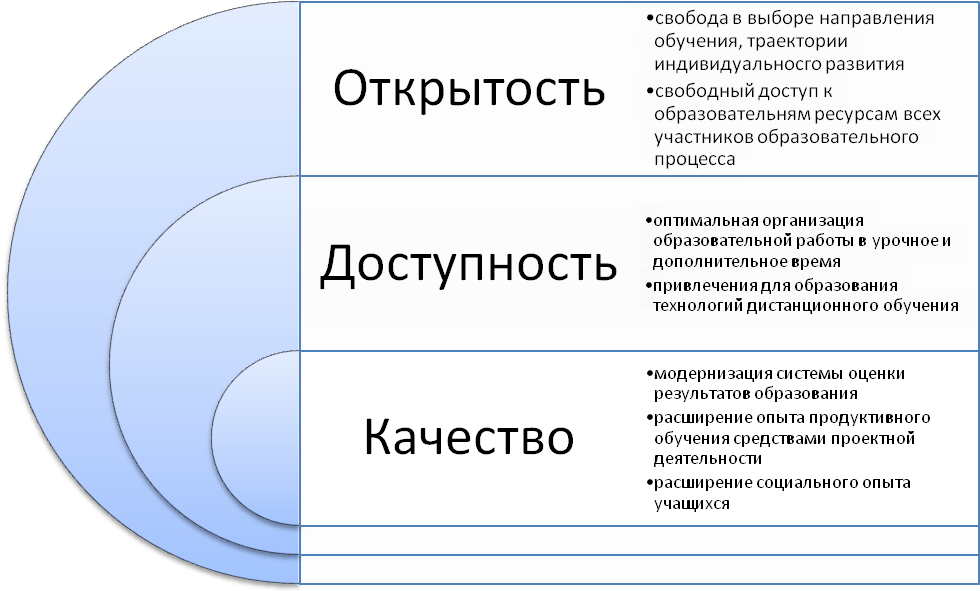 Деятельность педагогического коллектива экологического центра, направленная на реализацию Программы развития, позволит перейти на независимые, открытые механизмы оценки результатов деятельности учащихся и педагогов; повысит востребованность содержания дополнительного экологического  образования, его практическую значимость и будет содействовать повышению уровня образованности учащихся, профессиональной компетентности педагогов.Интегративный характер Программы, направленность на решение педагогических, социальных, эколого-экономических проблем, проблем профессионального развития педагогов и позволит сформировать в  Учреждении  инновационную образовательную структуру и повысить качество экологического образования на всех ступенях.Паспорт программы развития МАУ ДО «ДЭЦ» городского округа г. Стерлитамак РБ на 2020-2022 гг.Пояснительная записка .................................................................    3    71. Информационно-аналитическая справка по МАУ ДО «ДЭЦ» городского округа г. Стерлитамак РБ1.1.Общая характеристика …………………………….……………. 1.2.Характеристика кадрового потенциала МАУ ДО «ДЭЦ» городского округа г. Стерлитамак РБ………………………………1.3.Информатизация учреждения …………………….………………1.4.Учебно-методическая деятельность педагогическихработников Детского экологического центра………………….…..1.5. Материально-технические ресурсы. Финансовое обеспечение программы…………………………………………………………….        8    8   13   14   14   14251.6.Анализ  состояния МАУ ДО «ДЭЦ» городского округа г. Стерлитамак РБ: позитивные изменения и проблемы образовательного процесса ……………..…………………………………………………2. Концепция развития  МАУ ДО «ДЭЦ» городского округа   г. Стерлитамак РБ2.1. Обоснование необходимости создания концепции …………..2.2. Миссия МАУ ДО «ДЭЦ» городского округа г. Стерлитамак РБ2.3. Цель, принципы, стратегические направления  и задачи МАУ ДО «ДЭЦ» городского округа г. Стерлитамак РБ2.4. Концепция развития МАУ ДО «ДЭЦ» городского округа г. Стерлитамак РБ ………………………………………………………2.5. Модель выпускника МАУ ДО «ДЭЦ» городского округа г. Стерлитамак РБ……………………………………………………...3. Реализация программы развития МАУ ДО «ДЭЦ» городского округа г. Стерлитамак РБ 3.1. Этапы реализации………………………………………………3.2. Механизм реализации программы. Проекты………………..3.3. Риски, препятствующие достижению целей программы, и мероприятия по минимизации    их  негативного влияния………….3.4. План программных мероприятий на 2020-2022 г.г………….3.5. Контроль исполнения Программы развития…………………3.6. Ожидаемые результаты программы ………………………….28303031323442   3637373739   404848Полное наименованиепрограммыПрограмма  развития  Муниципального автономного   учреждения   дополнительного образования  «Детский экологический центр» городского  округа город Стерлитамак Республики Башкортостан» (далее Учреждение) на 2020 – 2022 гг. (далее  Программа). Основаниядля разработкипрограммыКонвенция о правах ребенка (принята резолюции 44/25Генеральной Ассамблеи от 20 ноября 1989 года);Конституция РФ; Федеральный закон «Об образовании в Российской Федерации» от 29.12.2012 N 273-ФЗ; Закон Республики Башкортостан от 01 июля 2013 года № 696-з "Об образовании в Республике Башкортостан"; Государственная программа Российской Федерации «Развитие образования на 2013-2020 годы», утвержденная Постановлением Правительства Российской Федерации 22.11.2012 г., № 2148-р; Концепция развития дополнительного образования детей, утвержденная распоряжением Правительства Российской Федерации от 4 сентября 2014 г. № 1726-р; План мероприятий на 2015 - 2020 годы по реализации Концепции развития дополнительного образования детей, утвержденный распоряжением Правительства Российской Федерации от 24 апреля 2015 г.№ 729-р; Приоритетный проект «Доступное дополнительное образование для детей» (утвержден президиумом Совета при Президенте РФ по стратегическому развитию и приоритетным проектам протокол от 30 ноября 2016 г. № 11). Федеральная целевая программа «Развитие дополнительного образования детей в Российской Федерации до 2020 года»; Распоряжение Правительства Российской Федерации от 04.09.2014 № 1726-р «Об утверждении Концепции развития дополнительного образования детей»;Приказ Минпросвещения РФ №196 от 9 ноября 2018г.;Постановление Главного государственного санитарного врача Российской Федерации  от  04.07.2014   N  41  «Об  утверждении  СанПиН  2.4.4.3172-14;"Санитарно-эпидемиологические  требования  к  устройству,  содержанию  и организации режима работы образовательных организаций дополнительного образования детей» (зарегистрировано в Минюсте РФ 20.08.2014, рег.№33660);Устав МАУ ДО «ДЭЦ». Исполнители программы- Администрация МАУ ДО «ДЭЦ»;- педагогический коллектив;- учащиеся;- родители;- социальные партнёры.УчредительГородской округ  город  Стерлитамак Республики Башкортостан в лице администрации городского округа город Стерлитамак Республики Башкортостан.Лицензияна право осуществления образовательной деятельности Серия 02 Л 01 № 0005134, регистрационный № 3400 от 27.11.2015 г., выдана Управлением по контролю и надзору в сфере образования Республики Башкортостан, приложение №1 к лицензии от 27.1012015 г., регистрационный № 3400. Заказчик ПрограммыМуниципальное казенное учреждение «Отдел образования администрации городского округа городского округа город Стерлитамак Республики Башкортостан».Основные разработчики Программы Администрация Муниципального автономного  учреждения дополнительного образования  «Детский экологический центр» городского округа город Стерлитамак Республики Башкортостан, Совет учреждения, педагогический коллектив Учреждения.Цель ПрограммыОбеспечение социально-педагогических условий, отвечающих требованиям современного развития образования и науки и способствующих формированию у учащихся экологической культуры, как части общей культуры личности ребенка, выработке практических навыков созидательного и эффективного участия в решении проблем сохранения окружающей среды.Задачи Программы- повышение качества экологического образования учащихся через создание условий для развития экологических знаний и навыков, научно-исследовательского и творческого потенциала учащихся в  Учреждении;- совершенствование содержания, организационных форм и методов экологического образования детей;- развитие инновационной и экспериментальной педагогической деятельности в области экологического образования, совершенствование и внедрение новых образовательных технологий, в том числе и информационно-коммуникативных, основанных на компетентностном и личностно-деятельностном подходе;- обеспечение интеграции общего и дополнительного экологического образования; - создание равных  возможностей  для  всех  категорий детей, в том числе и детей с  ограниченными  возможностями  здоровья, в получении экологического образования;- создание ресурсов и программ для работы с одаренными детьми;- сохранение и укрепление психофизиологического здоровья учащихся в процессе  обучения;- повышение информационно-компьютерной  и профессиональной компетенции работников Учреждения;- обеспечение кадрового потенциала и материально-технических условий для полноценной реализации экологического образования учащихся в Учреждении;- создание единого правового, научно-методического и управленческого пространства.Важнейшие целевые индикаторы и показатели Программы - увеличение охвата всех категорий детей и подростков независимо от места жительства, социального, статуса и состояния здоровья организованным досугом, оздоровлением, отдыхом и занятостью;- уровень соответствия экологического образования в Учреждении  современным стандартам и требованиям.Сроки и этапы реализации программыПрограмма реализуется с 2020 г. по 2022 г.Объемы и источники финансирования программыОбщий объем финансирования:  2020 год - 11  376 100, 00  2021 год - 11  384 715,00;  2022 год - 11  384 715,00.Бюджетные  и  внебюджетные средства.Спонсорская помощь.Перечень проектов	Проект «Мы - партнёры». Цель проекта: совершенствование партнёрских отношений Учреждения  с семьёй, общественными организациями,  учреждениями дополнительного образования, культуры и спорта, СМИ для обеспечения полноценного духовно-нравственного развития и воспитания учащихся на основе национального воспитательного идеала (при ведущей роли педагогического коллектива  Учреждения). Проект «Успешный педагог». Цель проекта: обеспечение профессиональной подготовки педагогов  и  их готовности к работе в  новых  условиях. Проект «Система менеджмента качества». Цель проекта: реализация системы управления качеством образования в соответствии с требованиями ФГОС.Ожидаемые конечные результаты, важнейшие целевые показатели ПрограммыОжидаемые конечные результаты реализации Программы:Статус Учреждения как современного инновационного учреждения дополнительного образования, имеющего положительный имидж на городском и республиканском уровнях.Сохранение контингента учащихся в соответствии с муниципальным заданием учредителя.Развитие системы дополнительного образования через реализацию образовательных услуг на договорной основе, ежегодное расширение диапазона образовательных услуг в соответствии с запросами учащихся и их родителей (законных представителей).Совершенствование содержания и форм деятельности методического совета Учреждения.Создание комфортной, безопасной  среды и здоровьесберегающего пространства в Учреждении.Формирование физически здоровой, нравственной, социально активной, творческой личности.Удовлетворение запросов населения образовательными услугами в соответствии с государственными стандартами, требованиями и интересами потребителей услуг.Развитие условий для получения инклюзивного образования, а также основного и дополнительного  образования детей с особыми образовательными потребностями.Повышение социального статуса и профессионального уровня работников системы образования.Повышение доли детей, охваченных дополнительными общеобразовательными (общеразвивающими) программами, летним отдыхом.Положительная динамика победителей и призеров конкурсных мероприятий из числа учащихся в Учреждении.Поощрение лучших педагогических работников Учреждения.Увеличение количества педагогических работников, прошедших курсы повышения квалификации, профессиональной переподготовки.Обновление  материально-технической базы Учреждения.Система контроля Текущее управление Программой осуществляется:  администрацией МАУ ДО «ДЭЦ» и педагогическим советом. Исполнители представляют текстовой отчет по реализации Программы заказчику – МКУ «Отдел образования», а также размещают публичный отчет на сайте ДЭЦ.Руководитель программы Рахматуллина Нина Васильевна - директор МАУ ДО «ДЭЦ» городского округа г. Стерлитамак РБТел. (3473) 25-01-39Сайт Учрежденияwww.dec-str.ruНаправленностьКоличество детей2019-2020Естественнонаучная456Художественная336Техническая84Туристско-краеведческая156итого:1032Год обучения2019-2020Всего учащихся1032из них: Дошкольное звено72Начальное звено488Среднее звено427Старшее звено45Девочек549Мальчиков483Учебный год1-й год обучения 2-й год обучения 2019-2020645387№Название программыПедагогВид программы, срок реализации, возрастГод утверждения        Естественнонаучная направленность:        Естественнонаучная направленность:        Естественнонаучная направленность:        Естественнонаучная направленность:        Естественнонаучная направленность:1"Мой друг рядом"Затолокина Н.ЕМодифицированная, 2года, 9-11 летУтверждена директором МАУ ДО "ДЭЦ" 15.08.2019, приказ № 171.2"Мир вокруг нас"Садрисламова  А.Р.Модифицированная, 2 года, 10-12 летУтверждена директором МАУ ДО"ДЭЦ" 15.08.2019, приказ № 171.3« Эковалеология»Гизатуллина Г.Ф.Модифицированная, 2 года, 8-10 летУтверждена директором МАУ ДО"ДЭЦ" 15.08.2019, приказ № 171.4« Эковалеология»Гизатуллина Г.Ф.Модифицированная, 2 года, 11-14 летУтверждена директором МАУ ДО"ДЭЦ" 15.08.2019, приказ № 171.5« Эрудит»Лукьянова Р.Б.Козлова Е.А.Модифицированная, 2 года, 11-14 летУтверждена директором МАУ ДО"ДЭЦ" 15.08.2019, приказ № 171.6«Экология души»Ишкулова Л.Н.Модифицированная 2 года10-14 летУтверждена директором МАУ ДО "ДЭЦ" 15.08.2019, приказ № 171.7«Экология и кошка» Зотолокина Н.Е.Модифицированная 1 года6-7 летУтверждена директором МАУ ДО "ДЭЦ" 15.08.2019, приказ № 171.Туристко - краеведческая направленностьТуристко - краеведческая направленностьТуристко - краеведческая направленностьТуристко - краеведческая направленностьТуристко - краеведческая направленность8"Юные туристы краеведы"Куланбаева А.А., Кремнева В.И.Модифицированная,  2года, 11 - 13 летУтверждена директором МАУ ДО "ДЭЦ" 15.08.2019, приказ № 171.9«Экологическое краеведение»Кунакбаева Л.В.Модифицированная2 года11-13 летУтверждена ДиректоромМАУ ДО «ДЭЦ»15.08.2019, приказ № 171.10« Юный эколог»Кунакбаева Л.В.Модифицированная1 года6-7 летУтверждена ДиректоромМАУ ДО «ДЭЦ»15.08.2019, приказ № 171.Художественная направленностьХудожественная направленностьХудожественная направленностьХудожественная направленностьХудожественная направленность11Творческая мастерскаяГубайдуллина Э.И., Фаткуллина В.З.Модифицированная, 2 года, 9-12 летУтверждена директором МАУ ДО "ДЭЦ" 15.08.2019, приказ № 171.12Творческая мастерскаяГубайдуллина Э.ИМодифицированная, 1 года, 6-7 летУтверждена директором МАУ ДО "ДЭЦ" 15.08.2019, приказ № 17113"Экология и театр"Шамова Н.Н.Насридинова В.З.Котова О.Г.Модифицированная, 2 года, 9-13 летУтверждена директором МАУ ДО "ДЭЦ" 15.08.2019, приказ № 171.Техническая направленностьТехническая направленностьТехническая направленностьТехническая направленностьТехническая направленность14"Экоинформатика"Загребайлова И.В.Модифицированная, 2 года, 10-14 летУтверждена директором МАУ ДО "ДЭЦ" 15.08.2019, приказ № 171.ОбразованиеКоличество педагоговВысшееСредне-специальное16 (84 %)3 (16 %)Квалификационная категорияКоличество педагоговВысшаяПерваяСоответствие занимаемой должности16 (84 %)3 (16 %)-НаименованиеКоличествоКомпьютер9Принтер5Магнитофон1Телевизор5Видеоплеер1DVD2Ноутбук4Проектор1№ п/пПартнеры, спонсорыВиды, формы и содержание  партнерства1.Муниципальное казенное учреждение «Отдел образования городского округа город Стерлитамак, РБ»Совместное проведение городских, зональных, республиканских мероприятий.2.Информационно-методический центр г. СтерлитамакаСовместное проведение мероприятий, работа педагогов в составе оргкомитетов различных мероприятий и жюри конкурсов, олимпиад.3.Образовательные учреждения города, учреждения дополнительного образованияОрганизационно-методическая помощь, совместное проведение мероприятий.4.Отдел по делам молодежи администрации городаУчастие в реализации молодежной политики в городе, совместное проведение мероприятий.5.ГУ « Центр занятости населения» г. Стерлитамак Совместная работа по трудоустройству подростков в свободное время (экологические бригады).6.Управление социального обеспеченияБлаготворительные акции для детей- сирот.7. Центр помощи детям «Данко», детский дом Совместная работа по адаптации детей из неблагополучных семей.8.Городской совет ветерановСовместная работа по патриотическому воспитанию учащихся.9.Средства массовой информации: газета «Стерлитамакский рабочий», «Деловой Стерлитамак» и др.Информационная поддержка мероприятий, публикация статей педагогов  и воспитанников ДЭЦ.10.ЗАО «Стерлитамакское телевидение».Освещение мероприятий, проводимых в ДЭЦ на телеэкране.11.МУП «Управление парковым хозяйством». Проведение совместных акций по озеленению города.12.Маршрутное такси городаСовместные экологические акции, размещение листовок в транспорте.13.Радио «Европа плюс»Размещение рекламных роликов о природоохранных акциях на волнах радио14.Многопрофильный Педагогический колледжПрохождение педагогической практики студентов на базе центра15СФ  ФГБОУ ВО БГУ юридический факультет, естественнонаучный факультет.Совместное проведение  цикла мероприятий : «Азбука прав ребенка», 16ГАУ РБ «Стерлитамакский лесхоз»Организация работы ШЛ «Рябинушка»,  работы членов экобригады «Берегиня» в лесопитомнике, подготовка к Республиканскому слету юных экологов и лесоводов17СТУ «Минэкология РБ»Совместное проведение мероприятий, природоохранных акций, организация экскурсий в СТУ «Минэкология РБ»18СВ ГОУ ВПО УГНТУОрганизация проектной и учебно-исследовательской деятельности учащихся и педагоговНазначение частей помещений, комнат и т.д. по фактическому использованиюПлощадь кабине-товМатериально-техническое оснащениеСостояниеАкт- разрешение на проведение учебных занятийКабинет  директора30,5 м2Компьютер - 1,Телевизор - 1МФУ - 1Видеонаблюдение - 1 комплект Модем ADSL - 1 Удовлет.Методический кабинет 28.3м2компьютер – 4 комплектапринтер – 4 шт.стенка - 2 штУдовл.Кабинет "Компьютерная экология"45,7 м2Компьютера - 8 магнитная доска,Ученическая мебель, Стенка, Принтер,Кондиционер,увлажнитель воздуха,Удовл.Кабинет объединения "Юные фелинологи"42,4 м2Ученическая мебель,стенкаТелевизор - 1Удовл.Кабинет орнитологии29,4 м2Ученическая мебель, стенкаУдовл.Кабинет дизайнеры - цветоводы45.4 м2Ученическая мебель, стенкаУдовл.Кабинет экологического краеведения45,9 м2Мультимедийное оборудование -1 комплект,Ученическая мебель, стенкаУдовл.Кабинет «Зимний сад»45, 0 м2Ученическая мебель, стенкаУдовл.Кабинет "Мир растений"44, 6 м2Ученическая мебель, стенкаУдовл.Минизоопарк47, 7 м2Клетки для животных и птиц, аквариумы, террариумы,холодильникУдовл.Имеется акт на разрешение от 17.08.12 № 6Рекреация 1 этаж98,4  м2Стенды, выставочные экспонаты,видеонаблюдениеУдовл.Рекреация 2 этаж99,8 м2Стенды, Удовл.Раздевалки 18,7 м2Металлические шкафыУдовл.Комната техперсонала9 м2Удовл.Санузел8,3  м2Удовл.Хозчасть29,2 м2Стеллажи, шкафы, холодильникУдовл.№Возможные рискиМероприятия по минимизации влиянияфакторов риска1Недостаточность финансирования.Привлечение внебюджетных средств2Снижение у учащихсямотивации посещения занятий по образовательным программам.Разнообразие предоставляемых услуг, мониторинг  запросов населения на предоставление образовательных услуг ДЭЦ.3Наличие в городе  конкурирующих учреждений, реализующих образовательные программы различной направленности.  Мероприятия по информированию населения о возможностях и услугах дополнительного образования в детском экологическом центре.4Недостаточность знаний у части педагогов в области биологии и современных методов и форм экологического образования школьников.Организация индивидуальной работы педагогов по самообразованию.Создание инициативных творческих групп педагогов по актуальным вопросам экологического образования школьников.№МероприятияСроки выполненияСроки выполненияОтветственныеИндикаторы№МероприятияначалоокончаниеОтветственныеИндикаторы1Использование педагогами  современных образовательных  технологий личностно и социально-ориентированного обученияи воспитания:- разработка пакета методических материалов по использованию образовательных технологий в педагогической практике.20202022Творческая группа педагогов, методисты- Позитивная динамика уровня развития познавательной активности, творческих способностей и личностного развития учащихся;- увеличение (%) педагогов, использующих в обучении новые педагогические технологии;- создание Доски почета учащихся и выпускников ДЭЦ.2Организация работы педагогического коллектива по овладению способами и средствами обучения в рамках компетентностного подхода: - разработка проекта «Формирование ключевых компетентностей участников образовательного процесса».сентябрь2020май2022Зам. директора, методистыПакет методических рекомендаций по внедрению в образовательный процесс методик формирования ключевых компетентностей учащихся.3Разработка и реализация образовательных программ и проектов, привлекательных для учащихся экоцентра.20202022Творческая группа педагогов, методистыДоля (количество) программ, привлекательных для учащихся.4Разработка и внедрение разнообразных форм организации деятельности детей (движения, проекты, игровые и досуговые программы, праздники, лагеря, научные общества, олимпиады и др.) и включение их в социально-значимую деятельность20202022МетодистыДоля (%) учащихся, включенных в социально-значимые и конкурсные мероприятия (соотношение количества форм организации деятельности детей и количества детей, участвующих в них).5Создание условий для вовлечения в образовательный процесс ДЭЦ детей и подростков, относящихся к числу а) социально неблагополучных; б) детей с ограниченными возможностями развития, в) создание условий для работы с одаренными детьми.начало 2020-учебного года конец 2021-2022 учебного годаМетодисты- Доля (охват) детей социально-уязвимых групп населения (мониторинг): малообеспеченные, неблагополучные; дети с ограниченными возможностями развития;- рост численности учащихся, участвующих в международных, российских и республиканских мероприятиях (призеры, победители).6Взаимодействие и сотрудничество с семьей и другими институтами общества:  переход  на новый качественный уровень воспитательной системы посредством разнообразия форм вовлечения родителей и общественности в творческую деятельность ДЭЦ, повышение уровня родительской компетентности.20202022Методисты-  Доля участия родителей и общественности в творческой деятельности ДЭЦ;- разнообразие и качество проводимых мероприятий с привлечением родителей.7Организация платных образовательных услугСентябрь 2020Сентябрь 2022Методисты, педагогиУвеличение числа педагогических работников, осуществляющих платные образовательные услуги и внебюджетную деятельность.№МероприятияСрокиСрокиОтветственные№МероприятияначалоокончаниеОтветственныеИндикаторы1Организационная и содержательная поддержка самообразовательной работы педагогов в овладении системной научно-методической, исследовательской деятельностью.Сентябрь 2020Сентябрь 2022Зам. директора  Доля (%) педагогов, участвующих в работе по самообразованию, занятых исследованием (обязательное наличие плана самообразования).2Развитие и распространение инновационного педагогического опыта работы через создание методических разработок, печатных материалов.20202022Зам. директора,руководители МО- Рост количества педагогов, опыт которых обобщен;- наличие печатных и опубликованных материалов. 3Активизация участия педагогов в республиканских, российских и международных проектах и программах.20202022Зам. директора - Увеличение количества педагогов, участвующих в республиканских, российских и международных проектах и программах.4Участие ДЭЦ в грантовых программах и проектах.20202022Методисты-Количество грантовых проектов и программ, в которых участвует Учреждение;-привлечение финансовых средств.5Разработка авторских программ педагогами и оснащение их методической продукцией (методическими рекомендациями, дидактическими материалами, разработками и др.)20202022Педагоги, методисты- Увеличение (%) авторских программ дополнительного образования детей;- наличие методической продукции;- расширение спектра образовательных услуг.№МероприятияСрокиСрокиОтветственныеИндикаторы№МероприятияначалоокончаниеОтветственныеИндикаторы1Активное участие в процессе методической подготовки педагогов к освоению здоровьесберегающих и здоровьеформирующих технологий и использование их в образовательном процессе:-проведение соответствующих семинаров, открытых занятий.20202022Методисты,творческая группа педагогов- Количество педагогов, реализующих здоровьесберегающие технологии в обучении и воспитании;- пакет методических материалов по использованию здоровьесберегающих технологий в педагогической практике. 2Психолого-педагогическое наблюдение и исследование мотивации, личностного развития учащихся, выявление степени удовлетворенности жизнедеятельностью учреждения среди участников образовательного процесса (организация мониторинга);-анкетирование участников образовательного процесса;-педагогическое и психологическое просвещение педагогов и родителей.20202022Методисты- Позитивная динамика уровня  личностного развития учащихся;- реализация программы «Мониторинг качества образовательной деятельности»;-положительная динамика удовлетворенности жизнедеятельностью Учреждения среди участников образовательного процесса;- степень участия педагогов и родителей в практических и лекционных занятиях.3Разработка и апробация модели здоровьесберегающего пространства в учреждении через выявление условий, способствующих сохранению здоровья учащихся и педагогов2020Сентябрь 2022Методисты Наличие системы мероприятий совместного отдыха и досуга педагогов по созданию в центре традиций культуры здоровья.4Изменение дизайна образовательного пространства на основе принципов здоровьесбережения;      благоустройство прилегающей территории.20202022Методисты, педагоги,зам. директора Создание зон отдыха для детей и педагогов с целью повышения комфортности образовательной среды (внутри учреждения и вокруг здания на прилегающей территории).№МероприятияСрокиСрокиОтветственныеИндикаторы№МероприятияначалоокончаниеОтветственныеИндикаторы1Создание системы информирования населения о возможностях и услугах дополнительного образования в Учреждении (сайт учреждения, СМИ):- активное привлечение участников образовательного процесса к работе сайта ДЭЦ;- выпуск детской газеты «Экологический вестник».20202022Методисты, руководители МО-Повышение информированности родителей и общественности о социально-значимой, образовательной деятельности Учреждения, о творческих достижениях учащихся и педагогов;-высокое конкурентное преимущество Учреждения на рынке образовательных услуг;- увеличение количества посетителей сайта, постоянное обновление информации.2Повышение информационной культуры педагогов, совершенствование информационно-компьютерной компетентности педагогических работников, активное использование педагогами новых информационных технологий (дистанционное обучение).20202022Зам. директора, методисты, педагоги- Динамика количества педагогических работников, прошедших повышение квалификации по новым информационным технологиям;- разработка компьютерных презентаций, методических материалов с использованием компьютерных технологий;- количество педагогических работников, использующих информационные технологии на учебных занятиях, мероприятиях.3Сетевое взаимодействие  Учреждения с УДОД города, ВУЗами, учреждениями науки,  культуры и спорта, предприятиями, расширение партнерских отношений.20202022Зам. директора, методисты- Доля УДОД, других учреждений, которые включены в сетевое взаимодействие;- доля увеличения привлеченных внебюджетных средств№МероприятияСрокиСрокиОтветственныеИндикаторы№МероприятияначалоокончаниеОтветственныеИндикаторы1Переход к системе управления, создающей условия для непрерывного профессионального творческого роста, развития и саморазвития педагогических работников. 20202022Зам. директора, методистыНаличие программы подготовки, переподготовки и повышения квалификации руководящих и педагогических работников.2Усиление роли методической службы Учреждения по реализации эффективной работы педагогического коллектива по повышению компетентности и профессионализма. 20202022Зам. директора, методисты Уровень и качество программно-методического обеспечения соответствует приоритетным задачам методической службы учреждения (создание методической продукции, выявление и обобщение педагогического опыта, инновации и исследования, информационно-методические консультации).4Организация и контроль участия педагогического коллектива в экспериментальной программе «Воспитание экологической культуры и экологического самосознания учащихся».20202022Зам. директора Создание единой системы регистрации, перемещения и выбытия учащихся. 